    Официальное издание (бюллетень) Администрации Травковского сельского поселения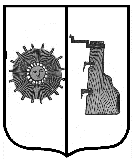 Уважаемые жители и гости Травковского сельского поселения!В целях информационного обеспечения граждан о деятельности органов власти, а так же развития общественного самоуправления (повышение активности и ответственности населения в разрешении вопросов территории). Администрация Травковского сельского поселения приняла решение о системном выпуске периодического печатного издания - бюллетеня «Официальный вестник Травковского сельского поселения». В данных публикациях Вы вправе так же участвовать: задавать вопросы, предлагать их решения, получать интересующую Вас информацию.Контактный телефон:  (8-816-64) 958- 41. Приглашаем к сотрудничеству!***Российская Федерация Новгородская область Боровичский районСОВЕТ ДЕПУТАТОВ ТРАВКОВСКОГО  СЕЛЬСКОГО ПОСЕЛЕНИЯРЕШЕНИЕ 02.02.2021 г. № 17  п. ТравковоО внесении изменений в решение Совета депутатов Травковского сельского поселения от 22.12.2020 года № 13 «Об утверждении   бюджета Травковского сельского поселения на 2021 год и на плановый период  2022 и 2023 годовСовет депутатов Травковского сельского поселения РЕШИЛ:   1. Внести изменения в решение Совета депутатов Травковского сельского   поселения от 22.12.2020  г. №  13  «Об утверждении бюджета Травковского сельского поселения на 2021 год и плановый период 2022-2023 годов»  утвердив  основные характеристики  бюджета  Травковского сельского поселения на 2021 год и плановый период 2022-2023 годов:1.1 прогнозируемый общий объем доходов  бюджета Травковского сельского поселения в сумме  6979350 рублей; 1.2 общий объем расходов  бюджета Травковского сельского поселения в сумме 7 246 733  рубля; 1.3  прогнозируемый  дефицит бюджета Травковского  сельского поселения в объеме  267 383  руб.         2. Изложить приложения №№ 1, 3, 4, 6  в следующей редакции:                                                                                                                                                      Приложение № 6                                                                                                                                                      к решению Совета депутатов                                                                                                                                                      Травковского сельского поселения                                                                                                                                                       от 02.02.  № 17  Источники внутреннего финансирования дефицита бюджета  Травковского сельского поселения на 2021 год
  3. Настоящее решение  вступает в силу с «02» февраля 2021 года.  4.  Опубликовать данное решение в бюллетене «Официальный вестник Травковского сельского поселения» и  разместить на официальном сайте Травковского сельского поселения.___________________________________________Российская Федерация  Новгородская область   Боровичский районСОВЕТ ДЕПУТАТОВ ТРАВКОВСКОГО СЕЛЬСКОГО ПОСЕЛЕНИЯРЕШЕНИЕ 02.02.2021г.    № 18 п. ТравковоОб использовании средств дорожного фонда за 4 квартал 2020 года    В соответствии со статьей 8.1 Устава Травковского сельского поселения, для обеспечения благоприятных и безопасных условий проживания граждан,          Совет депутатов Травковского сельского поселения          РЕШИЛ:Утвердить  прилагаемый отчёт об использовании средств дорожного фонда за  4  квартал  2020  года.Глава сельского поселения                                           Я. Н. Орлова                                                                       Приложение                                                    к решению Совета депутатов  Травковского                                                                                                                   сельского поселения  от 02.02.2021г. № 18                           Отчёт об использовании средств дорожного фонда   за 4 квартал 2020 годаЗимнее и летнее содержание дорог в Травковском сельском поселении - 455720,18 руб.Составление и проверка смет в региональном центре ценообразования (экспертиза) – 32 460,00 руб.Ремонт автомобильной дороги п. Травково ул. Совхозная – 889355,90 руб.Ремонт участка автомобильной дороги в д. Никитино - 286366,00 руб.Ремонт автомобильной дороги  п. Травково ул. Механизаторов- 160434,00 руб.Итого: израсходовано из средств дорожного фонда бюджета Травковского              сельского поселения: 1 824 336,08 руб.Остаток на 01 января 2021 г………219023,13   руб.	_______________________________________Российская Федерация Новгородская область  Боровичский районСОВЕТ ДЕПУТАТОВ ТРАВКОВСКОГО СЕЛЬСКОГО ПОСЕЛЕНИЯР Е Ш Е Н И Е   02.02.2021г.  № 19   п. ТравковоО перечне  автомобильных дорог местного значения Травковского сельского поселения, ремонт которых запланирован  на  2021 год                   Совет депутатов Травковского сельского поселенияРЕШИЛ:Утвердить  перечень  автомобильных дорог местного значения Травковского сельского поселения, ремонт которых запланирован  на  2021 год2. Контроль за исполнением данного решения оставляю за собой.Глава сельского поселения                                                          Я. Н. Орлова                    Выходит с .Учредитель газеты:Совет депутатов Травковского сельского поселения№ 35 февраля 2021гПриложение №1к решению Совета депутатовТравковского сельского поселения от  02.02.2021 г. № 17Приложение №1к решению Совета депутатовТравковского сельского поселения от  02.02.2021 г. № 17Приложение №1к решению Совета депутатовТравковского сельского поселения от  02.02.2021 г. № 17Перечень Главных администраторов доходов бюджетаТравковского сельского поселения на 2021 год и плановый период 2022-2023 годовПеречень Главных администраторов доходов бюджетаТравковского сельского поселения на 2021 год и плановый период 2022-2023 годовПеречень Главных администраторов доходов бюджетаТравковского сельского поселения на 2021 год и плановый период 2022-2023 годовПеречень Главных администраторов доходов бюджетаТравковского сельского поселения на 2021 год и плановый период 2022-2023 годовКод главыКод бюджетной классификации Российской ФедерацииКод бюджетной классификации Российской ФедерацииНаименование платежаНаименование платежаАдминистрация Травковского сельского поселенияАдминистрация Травковского сельского поселенияАдминистрация Травковского сельского поселенияАдминистрация Травковского сельского поселенияАдминистрация Травковского сельского поселения4531 08 04020 01 1000 110 1 08 04020 01 1000 110 1 08 04020 01 1000 110 Государственная пошлина за совершение нотариальных действий должностными лицами органов местного самоуправления, уполномоченными в соответствии с законодательными актами РФ на совершении нотариальных действий4531 08 04020 01 4000 1101 08 04020 01 4000 1101 08 04020 01 4000 110Государственная пошлина за совершение нотариальных действий должностными лицами органов местного самоуправления, уполномоченными в соответствии с законодательными актами РФ на совершении нотариальных действий4531 11 02033 10 0000 1201 11 02033 10 0000 1201 11 02033 10 0000 120Доходы от размещения временно свободных средств бюджетов сельских поселений4531 11 02085 10 0000 1201 11 02085 10 0000 1201 11 02085 10 0000 120Доходы от размещения сумм, аккумулированных в ходе проведения аукционов по продаже акций, находящихся в собственности сельских поселений4531 11 09045 10 0000 1201 11 09045 10 0000 1201 11 09045 10 0000 120Прочие поступления от использования имущества, находящегося в собственности сельских поселений  (за исключением имущества  муниципальных бюджетных и автономных учреждений, а также имущества муниципальных унитарных предприятий, в том числе казенных)4531 13 02995 10 0000 1301 13 02995 10 0000 1301 13 02995 10 0000 130Прочие доходы от компенсации затрат бюджетов сельских  поселений4531 17 01050 10 0000 1801 17 01050 10 0000 1801 17 01050 10 0000 180Невыясненные поступления, зачисляемые в бюджеты сельских поселений4531 17 02020 10 0000 1801 17 02020 10 0000 1801 17 02020 10 0000 180Возмещение потерь с/х производства, связанных с изъятием с/х угодий расположенных на территориях сельских  поселений (по обязательствам, возникшим до 01.01.2008)4532 02 16001 10 0000 1502 02 16001 10 0000 1502 02 16001 10 0000 150Дотации бюджетам сельских поселений  на выравнивание бюджетной обеспеченности из бюджетов муниципальных районов4532 02 29999 10 0000 1502 02 29999 10 0000 1502 02 29999 10 0000 150Прочие субсидии бюджетам сельских поселений4532 02 30024 10 0000 1502 02 30024 10 0000 1502 02 30024 10 0000 150Субвенции бюджетам сельских  поселений на выполнение передаваемых полномочий субъектов Российской Федерации4532 02 35118 10 0000 1502 02 35118 10 0000 1502 02 35118 10 0000 150Субвенции бюджетам сельских  поселений на осуществление первичного воинского учета, на территориях где отсутствуют военные комиссариаты4532 02 40014 10 0000 1502 02 40014 10 0000 1502 02 40014 10 0000 150Межбюджетные трансферты, передаваемые бюджетам сельских поселений из бюджетов муниципальных районов на осуществление части полномочий по решению вопросов местного значения в соответствии с заключенными соглашениями4532 02 49999 10 0000 1502 02 49999 10 0000 1502 02 49999 10 0000 150Прочие межбюджетные трансферты, передаваемые бюджетам сельских поселений4532 08 05000 10 0000 1502 08 05000 10 0000 1502 08 05000 10 0000 150Перечисления из бюджетов сельских поселений (в бюджеты поселений) для осуществления возврата (зачета) излишне уплаченных или излишне взысканных сумм налогов, сборов и иных платежей, а также сумм процентов за несвоевременное осуществление такого возврата и процентов, начисленных на излишне взысканные суммыПриложение № 3 к решению Совета депутатов Травковского сельского поселения от 02.02.2021 г. № 17Приложение № 3 к решению Совета депутатов Травковского сельского поселения от 02.02.2021 г. № 17Приложение № 3 к решению Совета депутатов Травковского сельского поселения от 02.02.2021 г. № 17Приложение № 3 к решению Совета депутатов Травковского сельского поселения от 02.02.2021 г. № 17Распределение бюджетных ассигнований по разделам и подразделам, целевым статьям, группам видов расходов классификации расходов бюджета на 2021 год и плановый период 2022-2023 годовРаспределение бюджетных ассигнований по разделам и подразделам, целевым статьям, группам видов расходов классификации расходов бюджета на 2021 год и плановый период 2022-2023 годовРаспределение бюджетных ассигнований по разделам и подразделам, целевым статьям, группам видов расходов классификации расходов бюджета на 2021 год и плановый период 2022-2023 годовРаспределение бюджетных ассигнований по разделам и подразделам, целевым статьям, группам видов расходов классификации расходов бюджета на 2021 год и плановый период 2022-2023 годовРаспределение бюджетных ассигнований по разделам и подразделам, целевым статьям, группам видов расходов классификации расходов бюджета на 2021 год и плановый период 2022-2023 годовРаспределение бюджетных ассигнований по разделам и подразделам, целевым статьям, группам видов расходов классификации расходов бюджета на 2021 год и плановый период 2022-2023 годовРаспределение бюджетных ассигнований по разделам и подразделам, целевым статьям, группам видов расходов классификации расходов бюджета на 2021 год и плановый период 2022-2023 годовРаспределение бюджетных ассигнований по разделам и подразделам, целевым статьям, группам видов расходов классификации расходов бюджета на 2021 год и плановый период 2022-2023 годовРаспределение бюджетных ассигнований по разделам и подразделам, целевым статьям, группам видов расходов классификации расходов бюджета на 2021 год и плановый период 2022-2023 годовНаименованиеВед.РзПрЦСРВР2021 год2022 год2023 годАдминистрация Травковского сельского поселения 4537 246 782,005 670 550,005 689 350,00Общегосударственные вопросы453013 345 188,003 101 447,003 076 055,00Функционирование высшего должностного лица субъекта Российской Федерации и муниципального образования 4530102651 700,00651 700,00651 700,00Глава муниципального образования453010295 1 00 01000651 700,00651 700,00651 700,00Расходы на выплаты персоналу в целях обеспечения выполнения функций государственными (муниципальными) органами, казенными учреждениями, органами управления государственными внебюджетными фондами453010295 1 00 01000100651 700,00651 700,00651 700,00Расходы на выплаты персоналу государственных (муниципальных) органов453010295 1 00 01000120651 700,00651 700,00651 700,00    Функционирование Правительства Российской Федерации, высших органов исполнительной власти субъектов Российской Федерации, местных администраций45301042 426 328,002 147 484,001 979 387,00Обеспечение деятельности органов местного самоуправления453010495 0 00 010000002 369 903,002 096 134,001 928 037,00Расходы на выплаты персоналу в целях обеспечения выполнения функций государственными (муниципальными) органами, казенными учреждениями, органами управления государственными внебюджетными фондами453010495 0 00 010001002 059 500,002 059 500,001 842 390,00Расходы на выплаты персоналу государственных (муниципальных) органов453010495 0 00 010001202 059 500,002 059 500,001 842 390,00Закупка товаров, работ и услуг для обеспечения  государственных (муниципальных) нужд453010495 0 00 01000200295 000,0021 231,0070 244,00Иные закупки товаров, работ и услуг для обеспечения государственных (муниципальных) нужд453010495 0 00 01000240295 000,0021 231,0070 244,00Иные бюджетные ассигнования453010495 0 00 0100080015 403,0015 403,0015 403,00Уплата налогов, сборов и иных платежей453010495 0 00 0100085015 403,0015 403,0015 403,00Субвенции на возмещение по содержанию штатных единиц, осуществляющих переданные отдельные государственные  полномочия области453010495 0 00 7028000051 350,0051 350,0051 350,00Расходы на выплаты персоналу в целях обеспечения выполнения функций государственными (муниципальными) органами, казенными учреждениями, органами управления государственными внебюджетными фондами453010495 0 00 7028010051 350,0051 350,0051 350,00Расходы на выплаты персоналу государственных (муниципальных) органов453010495 0 00 7028012051 350,0051 350,0051 350,00Межбюджетные трансферты на осуществление части полномочий в части определения поставщиков (подрядчиков, исполнителей) при осуществлении закупок товаров, работ, услуг для обеспечения муниципальных нужд453010495 0 00 810400005 075,000,000,00Межбюджетные трансферты453010495 0 00 810405005 075,000,000,00Передача полномочий по определению поставщиков (подрядчиков, исполнителей)453010495 0 00 810405405 075,000,000,00Обеспечение деятельности финансовых, налоговых и таможенных органов и органов финансового (финансово-бюджетного) надзора453010647 660,000,000,00Межбюджетные трансферты на  выполнение Контрольно-счётной палатой Боровичского муниципального района полномочий Контрольно-счётной комиссии по осуществлению внешнего муниципального финансового контроля453010697 0 00 8102000047 660,000,000,00Межбюджетные трансферты453010697 0 00 8102050047 660,000,000,00Передача полномочий контрольно-счетной палате453010697 0 00 8102054047 660,000,000,00Резервные фонды453011110 000,0010 000,0010 000,00Резервные фонды453011198 0 00 2999010 000,0010 000,0010 000,00Иные бюджетные ассигнования453011198 0 00 2999080010 000,0010 000,0010 000,00Резервные средства453011198 0 00 2999087010 000,0010 000,0010 000,00Другие общегосударственные вопросы4530113209 500,00292 263,00434 968,00Муниципальная программа «Развитие информационного общества в Травковском сельском поселении на 2019-2021 годы» 453011300 0 00 00000000161 000,000,000,00Реализация мероприятий, направленных на развитие информационного общества453011325 0 00 22510000161 000,000,000,00Закупка товаров, работ и услуг для обеспечения  государственных (муниципальных) нужд453011325 0 00 22510200161 000,000,000,00Иные закупки товаров, работ и услуг для обеспечения государственных (муниципальных) нужд453011325 0 00 22510240161 000,000,000,00Прочие расходы, не отнесенные к муниципальным программам Травковского сельского поселения45301130,00130 000,00130 000,00Реализация мероприятий, направленных на развитие информационного общества453011393 0 00 225100000,00130 000,00130 000,00Закупка товаров, работ и услуг для обеспечения  государственных (муниципальных) нужд453011393 0 00 225102000,00130 000,00130 000,00Иные закупки товаров, работ и услуг для обеспечения государственных (муниципальных) нужд453011393 0 00 225102400,00130 000,00130 000,00Субвенции на осуществление государственных полномочий по определению перечня должностных лиц, уполномоченных составлять протоколы об административных правонарушениях, предусмотренных соответствующими статьями областного закона "Об административных правонарушений"4530113500,00500,00500,00Определение перечня должностных лиц, уполномоченных составлять протоколы об административных правонарушениях453011393 0 00 70650000500,00500,00500,00Закупка товаров, работ и услуг для обеспечения  государственных (муниципальных) нужд453011393 0 00 70650200500,00500,00500,00Иные закупки товаров, работ и услуг для обеспечения государственных (муниципальных) нужд453011393 0 00 70650 240500,00500,00500,00Прочие мероприятия453011393 9 00 9999000048 000,0020 000,0020 000,00Расходы на выплаты персоналу государственных (муниципальных) органов453011393 9 00 9999012048 000,0020 000,0020 000,00Иные выплаты, за исключением фонда оплаты труда государственных (муниципальных) органов, лицам, привлекаемым согласно законодательству для выполнения отдельных полномочий453011393 9 00 9999012348 000,0020 000,0020 000,00Условно утвержденные расходы453011300 0 00 000000000,00141 763,00284 468,00Условно утвержденные расходы 453011398 0 00 299808000,00141 763,00284 468,00Иные бюджетные ассигнования453011398 0 00 299808700,00141 763,00284 468,00Условно утвержденные расходы органов местного самоуправления453011398 0 00 299808700,00141 763,00284 468,00  Национальная оборона453020097 800,0098 800,00102 600,00    Мобилизационная и вневойсковая подготовка453020397 800,0098 800,00102 600,00        Осуществление первичного воинского учета на территориях, где отсутствуют военные комиссариаты453 020393 0 00 5118097 800,0098 800,00102 600,00Расходы на выплаты персоналу в целях обеспечения выполнения функций государственными (муниципальными) органами, казенными учреждениями, органами управления государственными внебюджетными фондами453020393 0 00 5118010097 800,0098 800,00102 600,00Расходы на выплаты персоналу государственных (муниципальных) органов453020393 0 00 5118012097 800,0098 800,00102 600,00Национальная безопасность и правоохранительная деятельность453030017 000,0017 000,0017 000,00Защита населения и территории от чрезвычайных ситуаций природного и техногенного характера, пожарная безопасность453031017 000,0017 000,0017 000,00Муниципальная  программа "Обеспечение пожарной безопасности на территории  Травковского сельского поселения на 2020-2022 годы"453031024 0 00 2800017 000,0017 000,000,00Приобретение и содержание объектов противопожарной деятельности453031024 0 00 2801017 000,0017 000,000,00Закупка товаров, работ и услуг для обеспечения  государственных (муниципальных) нужд453031024 0 00 2801020017 000,0017 000,000,00Иные закупки товаров, работ и услуг для обеспечения государственных (муниципальных) нужд453031024 0 00 28010 24017 000,0017 000,000,00Прочие расходы, не отнесенные к муниципальным программам Травковского сельского поселения453031093 0 00 280100,000,0017 000,00Приобретение и содержание объектов противопожарной деятельности453031093 0 00 280100,000,0017 000,00Закупка товаров, работ и услуг для обеспечения  государственных (муниципальных) нужд453031093 0 00 280102000,000,0017 000,00Иные закупки товаров, работ и услуг для обеспечения государственных (муниципальных) нужд453031093 0 00 280102400,000,0017 000,00Национальная экономика45304002 801 823,002 000 100,002 016 500,00Дорожное хозяйство (дорожные фонды)45304092 801 823,002 000 100,002 016 500,00Муниципальная  программа "Повышение безопасности дорожного движения в Травковском  сельском поселении на 2020-2022 годы"453040911 0 00 290002 801 823,002 000 100,000,00Содержание автодорог за счёт акцизов453040911 0 00 29010856 523,00703 250,000,00Закупка товаров, работ и услуг для обеспечения  государственных (муниципальных) нужд453040911 0 00 29010200856 523,00703 250,000,00Иные закупки товаров, работ и услуг для обеспечения государственных (муниципальных) нужд453040911 0 00 29010240856 523,00703 250,000,00Капитальный ремонт, ремонт и содержание автомобильных дорог местного значения за счёт государственной программы Новгородской области "Совершенствование и содержание дорожного хозяйства Новгородской области (за исключением автомобильных дорог федерального значения) на 2020- 2024 годы.453040911 0 00 715201 848 000,001 232 000,000,00Закупка товаров, работ и услуг для обеспечения  государственных (муниципальных) нужд453040911 0 00 715202001 848 000,001 232 000,000,00Иные закупки товаров, работ и услуг для обеспечения государственных (муниципальных) нужд453040911 0 00 715202401 848 000,001 232 000,000,00Прочая закупка товаров, работ и услуг453040911 0 00 715202441 848 000,001 232 000,000,00Капитальный ремонт, ремонт и содержание автомобильных дорог местного значения за счёт  средств местного бюджета к государственной программе Новгородской области "Совершенствование и содержание дорожного хозяйства Новгородской области (за исключением автомобильных дорог федерального значения) на 2020- 2024 годы.453040911 0 00 S152097 300,0064 850,000,00Закупка товаров, работ и услуг для обеспечения  государственных (муниципальных) нужд453040911 0 00 S152020097 300,0064 850,000,00Иные закупки товаров, работ и услуг для обеспечения государственных (муниципальных) нужд453040911 0 00 S152024097 300,0064 850,000,00Прочие расходы, не отнесенные к муниципальным программам Травковского сельского поселения453040993 0 00 000000,000,002 016 500,00Содержание автодорог за счёт акцизов453040993 0 00 290100000,000,00719 650,00Закупка товаров, работ и услуг для обеспечения  государственных (муниципальных) нужд453040993 0 00 290102000,000,00719 650,00Иные закупки товаров, работ и услуг для обеспечения государственных (муниципальных) нужд453040993 0 00 290102400,000,00719 650,00Капитальный ремонт, ремонт и содержание автомобильных дорог местного значения за счёт государственной программы Новгородской области "Совершенствование и содержание дорожного хозяйства Новгородской области (за исключением автомобильных дорог федерального значения) на 2020- 2024 годы.453040993 0 00 715200,000,001 232 000,00Закупка товаров, работ и услуг для обеспечения  государственных (муниципальных) нужд453040993 0 00 715202000,000,001 232 000,00Иные закупки товаров, работ и услуг для обеспечения государственных (муниципальных) нужд453040993 0 00 715202400,001 232 000,00Капитальный ремонт, ремонт и содержание автомобильных дорог местного значения за счёт  средств местного бюджета к государственной программе Новгородской области "Совершенствование и содержание дорожного хозяйства Новгородской области (за исключением автомобильных дорог федерального значения) на 2020- 2024 годы.453040993 0 00 S15200,000,0064 850,00Закупка товаров, работ и услуг для обеспечения  государственных (муниципальных) нужд453040993 0 00 S15202000,000,0064 850,00Иные закупки товаров, работ и услуг для обеспечения государственных (муниципальных) нужд453040993 0 00 S15202400,000,0064 850,00Жилищно-коммунальное хозяйство4530500709 621,00177 853,00201 845,00Благоустройство4530503709 621,00177 853,00201 845,00Муниципальная целевая программа "Благоустройство Травковского сельского поселения на 2020-2022 годы"453050350 0 00 27000709 621,00177 853,000,00Уличное освещение453050350 0 00 27010670 000,00150 000,000,00Закупка товаров, работ и услуг для обеспечения  государственных (муниципальных) нужд453050350 0 00 27010200670 000,00150 000,000,00Иные закупки товаров, работ и услуг для обеспечения государственных (муниципальных) нужд453050350 0 00 27010240670 000,00150 000,000,00Озеленение453050350 0 00 270201 000,001 000,000,00Закупка товаров, работ и услуг для обеспечения  государственных (муниципальных) нужд453050350 0 00 270202001 000,001 000,000,00Иные закупки товаров, работ и услуг для обеспечения государственных (муниципальных) нужд453050350 0 00 270202401 000,001 000,000,00Организация и содержание мест захоронения453050350 0 00 270305 000,005 000,000,00Закупка товаров, работ и услуг для обеспечения  государственных (муниципальных) нужд453050350 0 00 270302005 000,005 000,000,00Иные закупки товаров, работ и услуг для обеспечения государственных (муниципальных) нужд453050350 0 00 270302405 000,005 000,000,00Прочие мероприятия по благоустройству 453050350 0 00 2704013 621,0021 853,000,00Закупка товаров, работ и услуг для обеспечения  государственных (муниципальных) нужд453050350 0 00 2704020013 621,0021 853,00             0,00Иные закупки товаров, работ и услуг для обеспечения государственных (муниципальных) нужд453050350 0 00 2704024013 621,0021 853,000,00Прочие мероприятия на реализацию проектов местных инициатив граждан (софинансирование)453050350 0 00 S 209020 000,000,000,00Закупка товаров, работ и услуг для обеспечения  государственных (муниципальных) нужд453050350 0 00 S 209020020 000,000,000,00Иные закупки товаров, работ и услуг для обеспечения государственных (муниципальных) нужд453050350 0 00 S 209024020 000,000,000,00Прочие расходы, не отнесенные к муниципальным программам Травковского сельского поселения453050393 0 00 000000,000,00201 845,00Уличное освещение453050393 0 00 270100,000,00180 000,00Закупка товаров, работ и услуг для обеспечения  государственных (муниципальных) нужд453050393 0 00 270102000,000,00180 000,00Иные закупки товаров, работ и услуг для обеспечения государственных (муниципальных) нужд453050393 0 00 270102400,000,00180 000,00Озеленение 453050393 0 00 270200,000,001 000,00Закупка товаров, работ и услуг для обеспечения  государственных (муниципальных) нужд453050393 0 00 270202000,000,001 000,00Иные закупки товаров, работ и услуг для обеспечения государственных (муниципальных) нужд453050393 0 00 270202400,000,001 000,00Организация и содержание мест захоронения453050393 0 00 270300,000,005 000,00Закупка товаров, работ и услуг для обеспечения  государственных (муниципальных) нужд453050393 0 00 270302000,000,005 000,00Иные закупки товаров, работ и услуг для обеспечения государственных (муниципальных) нужд453050393 0 00 270302400,000,005 000,00Прочие мероприятия по благоустройству 453050393 0 00 270400,000,0015 845,00Закупка товаров, работ и услуг для обеспечения  государственных (муниципальных) нужд453050393 0 00 270402000,000,0015 845,00Иные закупки товаров, работ и услуг для обеспечения государственных (муниципальных) нужд453050393 0 00 270402400,000,0015 845,00Образование45307001 000,001 000,001 000,00Молодежная политика45307071 000,001 000,001 000,00Муниципальная  программа "Основные направления развития молодежной политики в Травковском сельском поселении на 2020-2022 годы"453070702 0 00 250001 000,001 000,000,00Проведение мероприятий на территории поселения для детей и молодежи453070702 0 00 250101 000,001 000,000,00Закупка товаров, работ и услуг для обеспечения  государственных (муниципальных) нужд453070702 0 00 250102001 000,001 000,000,00Иные закупки товаров, работ и услуг для обеспечения государственных (муниципальных) нужд453070702 0 00 250102401 000,001 000,000,00Прочие расходы, не отнесенные к муниципальным программам Травковского сельского поселения453070793 0 00 000000,000,001 000,00Проведение мероприятий на территории поселения для детей и молодежи453070793 0 00 250100,000,001 000,00Закупка товаров, работ и услуг для обеспечения  государственных (муниципальных) нужд453070793 0 00 250102000,000,001 000,00Иные закупки товаров, работ и услуг для обеспечения государственных (муниципальных) нужд453070793 0 00 250102400,000,001 000,00Культура, кинематография45308001 000,001 000,001 000,00Культура45308011 000,001 000,001 000,00Муниципальная  программа "Культура Травковского сельского поселения на 2020-2022  годы"453080103 0 00 230001 000,001 000,000,00Проведение мероприятий  в сельском поселении в области культуры45308 01 03 0 00 230101 000,001 000,000,00Закупка товаров, работ и услуг для обеспечения  государственных (муниципальных) нужд453080103 0 00 230102001 000,001 000,000,00Иные закупки товаров, работ и услуг для обеспечения государственных (муниципальных) нужд453080103 0 00 230102401 000,001 000,000,00Прочие расходы, не отнесенные к муниципальным программам Травковского сельского поселения453080193 0 00 000000,000,001 000,00Проведение мероприятий  в сельском поселении в области культуры453080193 0 00 230100,000,001 000,00Закупка товаров, работ и услуг для обеспечения  государственных (муниципальных) нужд453080193 0 00 230102000,000,001 000,00Иные закупки товаров, работ и услуг для обеспечения государственных (муниципальных) нужд453080193 0 00 230102400,000,001 000,00Социальная политика4531000272 350,00272 350,00272 350,00Пенсионное обеспечение4531001272 350,00272 350,00272 350,00Доплаты к пенсиям государственных служащих субъектов РФ и муниципальным служащим453100193 9 00 99980000272 350,00272 350,00272 350,00Социальное обеспечение и иные выплаты населению453100193 9 00 99980300272 350,00272 350,00272 350,00Публичные нормативные социальные выплаты гражданам453100193 9 00 99980310272 350,00272 350,00272 350,00Физическая культура и спорт45311001 000,001 000,001 000,00Физическая культура 45311011 000,001 000,001 000,00Муниципальная  программа " Развитие физической культуры и спорта в Травковском сельском поселении на 2020-2022 годы"453110105 0 00 240001 000,001 000,000,00Проведение спортивных мероприятий на территории поселения453110105  0 00 240101 000,001 000,000,00Закупка товаров, работ и услуг для обеспечения  государственных (муниципальных) нужд453110105  0 00 240102001 000,001 000,000,00Иные закупки товаров, работ и услуг для обеспечения государственных (муниципальных) нужд453110105  0 00 240102401 000,001 000,000,00Прочие расходы, не отнесенные к муниципальным программам Травковского сельского поселения453110193 0 00 000000,000,001 000,00Проведение спортивных мероприятий на территории поселения453110193 0 00 240100,000,001 000,00Закупка товаров, работ и услуг для обеспечения  государственных (муниципальных) нужд453110193 0 00 240102000,000,001 000,00Иные закупки товаров, работ и услуг для обеспечения государственных (муниципальных) нужд453110193 0 00 240102400,000,001 000,00Всего расходов7 246 782,005 670 550,005 689 350,00Приложение № 4 к решению Совета депутатов Травковского сельского поселения от 02.02.2021 г. № 17Приложение № 4 к решению Совета депутатов Травковского сельского поселения от 02.02.2021 г. № 17Приложение № 4 к решению Совета депутатов Травковского сельского поселения от 02.02.2021 г. № 17Приложение № 4 к решению Совета депутатов Травковского сельского поселения от 02.02.2021 г. № 17Ведомственная структура  расходов бюджета на 2021 год и плановый период 2022-2023 годовВедомственная структура  расходов бюджета на 2021 год и плановый период 2022-2023 годовВедомственная структура  расходов бюджета на 2021 год и плановый период 2022-2023 годовВедомственная структура  расходов бюджета на 2021 год и плановый период 2022-2023 годовВедомственная структура  расходов бюджета на 2021 год и плановый период 2022-2023 годовВедомственная структура  расходов бюджета на 2021 год и плановый период 2022-2023 годовВедомственная структура  расходов бюджета на 2021 год и плановый период 2022-2023 годовВедомственная структура  расходов бюджета на 2021 год и плановый период 2022-2023 годовВедомственная структура  расходов бюджета на 2021 год и плановый период 2022-2023 годовНаименованиеВед.РзПрЦСРВР2021 год2022 год2023 годАдминистрация Травковского сельского поселения 4537 246 782,005 670 550,005 689 350,00Общегосударственные вопросы453013 345 188,003 101 447,003 076 055,00Функционирование высшего должностного лица субъекта Российской Федерации и муниципального образования 4530102651 700,00651 700,00651 700,00Глава муниципального образования453010295 1 00 01000651 700,00651 700,00651 700,00Расходы на выплаты персоналу в целях обеспечения выполнения функций государственными (муниципальными) органами, казенными учреждениями, органами управления государственными внебюджетными фондами453010295 1 00 01000100651 700,00651 700,00651 700,00Расходы на выплаты персоналу государственных (муниципальных) органов453010295 1 00 01000120651 700,00651 700,00651 700,00    Функционирование Правительства Российской Федерации, высших органов исполнительной власти субъектов Российской Федерации, местных администраций45301042 426 328,002 147 484,001 979 387,00Обеспечение деятельности органов местного самоуправления453010495 0 00 010000002 369 903,002 096 134,001 928 037,00Расходы на выплаты персоналу в целях обеспечения выполнения функций государственными (муниципальными) органами, казенными учреждениями, органами управления государственными внебюджетными фондами453010495 0 00 010001002 059 500,002 059 500,001 842 390,00Расходы на выплаты персоналу государственных (муниципальных) органов453010495 0 00 010001202 059 500,002 059 500,001 842 390,00Закупка товаров, работ и услуг для обеспечения  государственных (муниципальных) нужд453010495 0 00 01000200295 000,0021 231,0070 244,00Иные закупки товаров, работ и услуг для обеспечения государственных (муниципальных) нужд453010495 0 00 01000240295 000,0021 231,0070 244,00Иные бюджетные ассигнования453010495 0 00 0100080015 403,0015 403,0015 403,00Уплата налогов, сборов и иных платежей453010495 0 00 0100085015 403,0015 403,0015 403,00Субвенции на возмещение по содержанию штатных единиц, осуществляющих переданные отдельные государственные  полномочия области453010495 0 00 7028000051 350,0051 350,0051 350,00Расходы на выплаты персоналу в целях обеспечения выполнения функций государственными (муниципальными) органами, казенными учреждениями, органами управления государственными внебюджетными фондами453010495 0 00 7028010051 350,0051 350,0051 350,00Расходы на выплаты персоналу государственных (муниципальных) органов453010495 0 00 7028012051 350,0051 350,0051 350,00Межбюджетные трансферты на осуществление части полномочий в части определения поставщиков (подрядчиков, исполнителей) при осуществлении закупок товаров, работ, услуг для обеспечения муниципальных нужд453010495 0 00 810400005 075,000,000,00Межбюджетные трансферты453010495 0 00 810405005 075,000,000,00Передача полномочий по определению поставщиков (подрядчиков, исполнителей)453010495 0 00 810405405 075,000,000,00Обеспечение деятельности финансовых, налоговых и таможенных органов и органов финансового (финансово-бюджетного) надзора453010647 660,000,000,00Межбюджетные трансферты на  выполнение Контрольно-счётной палатой Боровичского муниципального района полномочий Контрольно-счётной комиссии по осуществлению внешнего муниципального финансового контроля453010697 0 00 8102000047 660,000,000,00Межбюджетные трансферты453010697 0 00 8102050047 660,000,000,00Передача полномочий контрольно-счетной палате453010697 0 00 8102054047 660,000,000,00Резервные фонды453011110 000,0010 000,0010 000,00Резервные фонд453011198 0 00 2999010 000,0010 000,0010 000,00Иные бюджетные ассигнования453011198 0 00 2999080010 000,0010 000,0010 000,00Резервные средства453011198 0 00 2999087010 000,0010 000,0010 000,00Другие общегосударственные вопросы4530113209 500,00292 263,00434 968,00Муниципальная программа «Развитие информационного общества в Травковском сельском поселении на 2019-2021 годы» 453011300 0 00 00000000161 000,000,000,00Реализация мероприятий, направленных на развитие информационного общества453011325 0 00 22510000161 000,000,000,00Закупка товаров, работ и услуг для обеспечения  государственных (муниципальных) нужд453011325 0 00 22510200161 000,000,000,00Иные закупки товаров, работ и услуг для обеспечения государственных (муниципальных) нужд453011325 0 00 22510240161 000,000,000,00Прочие расходы, не отнесенные к муниципальным программам Травковского сельского поселения45301130,00130 000,00130 000,00Реализация мероприятий, направленных на развитие информационного общества453011393 0 00 225100000,00130 000,00130 000,00Закупка товаров, работ и услуг для обеспечения  государственных (муниципальных) нужд453011393 0 00 225102000,00130 000,00130 000,00Иные закупки товаров, работ и услуг для обеспечения государственных (муниципальных) нужд453011393 0 00 225102400,00130 000,00130 000,00Субвенции на осуществление государственных полномочий по определению перечня должностных лиц, уполномоченных составлять протоколы об административных правонарушениях, предусмотренных соответствующими статьями областного закона "Об административных правонарушений"4530113500,00500,00500,00Определение перечня должностных лиц, уполномоченных составлять протоколы об административных правонарушениях453011393 0 00 70650000500,00500,00500,00Закупка товаров, работ и услуг для обеспечения  государственных (муниципальных) нужд453011393 0 00 70650200500,00500,00500,00Иные закупки товаров, работ и услуг для обеспечения государственных (муниципальных) нужд453011393 0 00 70650 240500,00500,00500,00Прочие мероприятия453011393 9 00 9999000048 000,0020 000,0020 000,00Расходы на выплаты персоналу государственных (муниципальных) органов453011393 9 00 9999012048 000,0020 000,0020 000,00Иные выплаты, за исключением фонда оплаты труда государственных (муниципальных) органов, лицам, привлекаемым согласно законодательству для выполнения отдельных полномочий453011393 9 00 9999012348 000,0020 000,0020 000,00Условно утвержденные расходы453011300 0 00 000000000,00141 763,00284 468,00Условно утвержденные расходы 453011398 0 00 299808000,00141 763,00284 468,00Иные бюджетные ассигнования453011398 0 00 299808700,00141 763,00284 468,00Условно утвержденные расходы органов местного самоуправления453011398 0 00 299808700,00141 763,00284 468,00  Национальная оборона453020097 800,0098 800,00102 600,00    Мобилизационная и вневойсковая подготовка453020397 800,0098 800,00102 600,00        Осуществление первичного воинского учета на территориях, где отсутствуют военные комиссариаты453 020393 0 00 5118097 800,0098 800,00102 600,00Расходы на выплаты персоналу в целях обеспечения выполнения функций государственными (муниципальными) органами, казенными учреждениями, органами управления государственными внебюджетными фондами453020393 0 00 5118010097 800,0098 800,00102 600,00Расходы на выплаты персоналу государственных (муниципальных) органов453020393 0 00 5118012097 800,0098 800,00102 600,00Национальная безопасность и правоохранительная деятельность453030017 000,0017 000,0017 000,00Защита населения и территории от чрезвычайных ситуаций природного и техногенного характера, пожарная безопасность453031017 000,0017 000,0017 000,00Муниципальная  программа "Обеспечение пожарной безопасности на территории  Травковского сельского поселения на 2020-2022 годы"453031024 0 00 2800017 000,0017 000,000,00Приобретение и содержание объектов противопожарной деятельности453031024 0 00 2801017 000,0017 000,000,00Закупка товаров, работ и услуг для обеспечения  государственных (муниципальных) нужд453031024 0 00 2801020017 000,0017 000,000,00Иные закупки товаров, работ и услуг для обеспечения государственных (муниципальных) нужд453031024 0 00 28010 24017 000,0017 000,000,00Прочие расходы, не отнесенные к муниципальным программам Травковского сельского поселения453031093 0 00 280100,000,0017 000,00Приобретение и содержание объектов противопожарной деятельности453031093 0 00 280100,000,0017 000,00Закупка товаров, работ и услуг для обеспечения  государственных (муниципальных) нужд453031093 0 00 280102000,000,0017 000,00Иные закупки товаров, работ и услуг для обеспечения государственных (муниципальных) нужд453031093 0 00 280102400,000,0017 000,00Национальная экономика45304002 801 823,002 000 100,002 016 500,00Дорожное хозяйство (дорожные фонды)45304092 801 823,002 000 100,002 016 500,00Муниципальная  программа "Повышение безопасности дорожного движения в Травковском  сельском поселении на 2020-2022 годы"453040911 0 00 290002 801 823,002 000 100,000,00Содержание автодорог за счёт акцизов453040911 0 00 29010856 523,00703 250,000,00Закупка товаров, работ и услуг для обеспечения  государственных (муниципальных) нужд453040911 0 00 29010200856 523,00703 250,000,00Иные закупки товаров, работ и услуг для обеспечения государственных (муниципальных) нужд453040911 0 00 29010240856 523,00703 250,000,00Капитальный ремонт, ремонт и содержание автомобильных дорог местного значения за счёт государственной программы Новгородской области "Совершенствование и содержание дорожного хозяйства Новгородской области (за исключением автомобильных дорог федерального значения) на 2020- 2024 годы.453040911 0 00 715201 848 000,001 232 000,000,00Закупка товаров, работ и услуг для обеспечения  государственных (муниципальных) нужд453040911 0 00 715202001 848 000,001 232 000,000,00Иные закупки товаров, работ и услуг для обеспечения государственных (муниципальных) нужд453040911 0 00 715202401 848 000,001 232 000,000,00Прочая закупка товаров, работ и услуг453040911 0 00 715202441 848 000,001 232 000,000,00Капитальный ремонт, ремонт и содержание автомобильных дорог местного значения за счёт  средств местного бюджета к государственной программе Новгородской области "Совершенствование и содержание дорожного хозяйства Новгородской области (за исключением автомобильных дорог федерального значения) на 2020- 2024 годы.453040911 0 00 S152097 300,0064 850,000,00Закупка товаров, работ и услуг для обеспечения  государственных (муниципальных) нужд453040911 0 00 S152020097 300,0064 850,000,00Иные закупки товаров, работ и услуг для обеспечения государственных (муниципальных) нужд453040911 0 00 S152024097 300,0064 850,000,00Прочие расходы, не отнесенные к муниципальным программам Травковского сельского поселения453040993 0 00 000000,000,002 016 500,00Содержание автодорог за счёт акцизов453040993 0 00 290100000,000,00719 650,00Закупка товаров, работ и услуг для обеспечения  государственных (муниципальных) нужд453040993 0 00 290102000,000,00719 650,00Иные закупки товаров, работ и услуг для обеспечения государственных (муниципальных) нужд453040993 0 00 290102400,000,00719 650,00Капитальный ремонт, ремонт и содержание автомобильных дорог местного значения за счёт государственной программы Новгородской области "Совершенствование и содержание дорожного хозяйства Новгородской области (за исключением автомобильных дорог федерального значения) на 2020- 2024 годы.453040993 0 00 715200,000,001 232 000,00Закупка товаров, работ и услуг для обеспечения  государственных (муниципальных) нужд453040993 0 00 715202000,000,001 232 000,00Иные закупки товаров, работ и услуг для обеспечения государственных (муниципальных) нужд453040993 0 00 715202400,001 232 000,00Капитальный ремонт, ремонт и содержание автомобильных дорог местного значения за счёт  средств местного бюджета к государственной программе Новгородской области "Совершенствование и содержание дорожного хозяйства Новгородской области (за исключением автомобильных дорог федерального значения) на 2020- 2024 годы.453040993 0 00 S15200,000,0064 850,00Закупка товаров, работ и услуг для обеспечения  государственных (муниципальных) нужд453040993 0 00 S15202000,000,0064 850,00Иные закупки товаров, работ и услуг для обеспечения государственных (муниципальных) нужд453040993 0 00 S15202400,000,0064 850,00Жилищно-коммунальное хозяйство4530500709 621,00177 853,00201 845,00Благоустройство4530503709 621,00177 853,00201 845,00Муниципальная целевая программа "Благоустройство Травковского сельского поселения на 2020-2022 годы"453050350 0 00 27000709 621,00177 853,000,00Уличное освещение453050350 0 00 27010670 000,00150 000,000,00Закупка товаров, работ и услуг для обеспечения  государственных (муниципальных) нужд453050350 0 00 27010200670 000,00150 000,000,00Иные закупки товаров, работ и услуг для обеспечения государственных (муниципальных) нужд453050350 0 00 27010240670 000,00150 000,000,00Озеленение453050350 0 00 270201 000,001 000,000,00Закупка товаров, работ и услуг для обеспечения  государственных (муниципальных) нужд453050350 0 00 270202001 000,001 000,000,00Иные закупки товаров, работ и услуг для обеспечения государственных (муниципальных) нужд453050350 0 00 270202401 000,001 000,000,00Организация и содержание мест захоронения453050350 0 00 270305 000,005 000,000,00Закупка товаров, работ и услуг для обеспечения  государственных (муниципальных) нужд453050350 0 00 270302005 000,005 000,000,00Иные закупки товаров, работ и услуг для обеспечения государственных (муниципальных) нужд453050350 0 00 270302405 000,005 000,000,00Прочие мероприятия по благоустройству 453050350 0 00 2704013 621,0021 853,000,00Закупка товаров, работ и услуг для обеспечения  государственных (муниципальных) нужд453050350 0 00 2704020013 621,0021 853,00             0,00Иные закупки товаров, работ и услуг для обеспечения государственных (муниципальных) нужд453050350 0 00 2704024013 621,0021 853,000,00Прочие мероприятия на реализацию проектов местных инициатив граждан (софинансирование)453050350 0 00 S 209020 000,000,000,00Закупка товаров, работ и услуг для обеспечения  государственных (муниципальных) нужд453050350 0 00 S 209020020 000,000,000,00Иные закупки товаров, работ и услуг для обеспечения государственных (муниципальных) нужд453050350 0 00 S 209024020 000,000,000,00Прочие расходы, не отнесенные к муниципальным программам Травковского сельского поселения453050393 0 00 000000,000,00201 845,00Уличное освещение453050393 0 00 270100,000,00180 000,00Закупка товаров, работ и услуг для обеспечения  государственных (муниципальных) нужд453050393 0 00 270102000,000,00180 000,00Иные закупки товаров, работ и услуг для обеспечения государственных (муниципальных) нужд453050393 0 00 270102400,000,00180 000,00Озеленение 453050393 0 00 270200,000,001 000,00Закупка товаров, работ и услуг для обеспечения  государственных (муниципальных) нужд453050393 0 00 270202000,000,001 000,00Иные закупки товаров, работ и услуг для обеспечения государственных (муниципальных) нужд453050393 0 00 270202400,000,001 000,00Организация и содержание мест захоронения453050393 0 00 270300,000,005 000,00Закупка товаров, работ и услуг для обеспечения  государственных (муниципальных) нужд453050393 0 00 270302000,000,005 000,00Иные закупки товаров, работ и услуг для обеспечения государственных (муниципальных) нужд453050393 0 00 270302400,000,005 000,00Прочие мероприятия по благоустройству 453050393 0 00 270400,000,0015 845,00Закупка товаров, работ и услуг для обеспечения  государственных (муниципальных) нужд453050393 0 00 270402000,000,0015 845,00Иные закупки товаров, работ и услуг для обеспечения государственных (муниципальных) нужд453050393 0 00 270402400,000,0015 845,00Образование45307001 000,001 000,001 000,00Молодежная политика45307071 000,001 000,001 000,00Муниципальная  программа "Основные направления развития молодежной политики в Травковском сельском поселении на 2020-2022 годы"453070702 0 00 250001 000,001 000,000,00Проведение мероприятий на территории поселения для детей и молодежи453070702 0 00 250101 000,001 000,000,00Закупка товаров, работ и услуг для обеспечения  государственных (муниципальных) нужд453070702 0 00 250102001 000,001 000,000,00Иные закупки товаров, работ и услуг для обеспечения государственных (муниципальных) нужд453070702 0 00 250102401 000,001 000,000,00Прочие расходы, не отнесенные к муниципальным программам Травковского сельского поселения453070793 0 00 000000,000,001 000,00Проведение мероприятий на территории поселения для детей и молодежи453070793 0 00 250100,000,001 000,00Закупка товаров, работ и услуг для обеспечения  государственных (муниципальных) нужд453070793 0 00 250102000,000,001 000,00Иные закупки товаров, работ и услуг для обеспечения государственных (муниципальных) нужд453070793 0 00 250102400,000,001 000,00Культура, кинематография45308001 000,001 000,001 000,00Культура45308011 000,001 000,001 000,00Муниципальная  программа "Культура Травковского сельского поселения на 2020-2022  годы"453080103 0 00 230001 000,001 000,000,00Проведение мероприятияй  в сельском поселении в области культуры45308 01 03 0 00 230101 000,001 000,000,00Закупка товаров, работ и услуг для обеспечения  государственных (муниципальных) нужд453080103 0 00 230102001 000,001 000,000,00Иные закупки товаров, работ и услуг для обеспечения государственных (муниципальных) нужд453080103 0 00 230102401 000,001 000,000,00Прочие расходы, не отнесенные к муниципальным программам Травковского сельского поселения453080193 0 00 000000,000,001 000,00Проведение мероприятий  в сельском поселении в области культуры453080193 0 00 230100,000,001 000,00Закупка товаров, работ и услуг для обеспечения  государственных (муниципальных) нужд453080193 0 00 230102000,000,001 000,00Иные закупки товаров, работ и услуг для обеспечения государственных (муниципальных) нужд453080193 0 00 230102400,000,001 000,00Социальная политика4531000272 350,00272 350,00272 350,00Пенсионное обеспечение4531001272 350,00272 350,00272 350,00Доплаты к пенсиям государственных служащих субъектов РФ и муниципальным служащим453100193 9 00 99980000272 350,00272 350,00272 350,00Социальное обеспечение и иные выплаты населению453100193 9 00 99980300272 350,00272 350,00272 350,00Публичные нормативные социальные выплаты гражданам453100193 9 00 99980310272 350,00272 350,00272 350,00Физическая культура и спорт45311001 000,001 000,001 000,00Физическая культура 45311011 000,001 000,001 000,00Муниципальная  программа " Развитие физической культуры и спорта в Травковском сельском поселении на 2020-2022 годы"453110105 0 00 240001 000,001 000,000,00Проведение спортивных мероприятий на территории поселения453110105  0 00 240101 000,001 000,000,00Закупка товаров, работ и услуг для обеспечения  государственных (муниципальных) нужд453110105  0 00 240102001 000,001 000,000,00Иные закупки товаров, работ и услуг для обеспечения государственных (муниципальных) нужд453110105  0 00 240102401 000,001 000,000,00Прочие расходы, не отнесенные к муниципальным программам Травковского сельского поселения453110193 0 00 000000,000,001 000,00Проведение спортивных мероприятий на территории поселения453110193 0 00 240100,000,001 000,00Закупка товаров, работ и услуг для обеспечения  государственных (муниципальных) нужд453110193 0 00 240102000,000,001 000,00Иные закупки товаров, работ и услуг для обеспечения государственных (муниципальных) нужд453110193 0 00 240102400,000,001 000,00Всего расходов7 246 782,005 670 550,005 689 350,00Наименование источника внутреннего финансирования  дефицита бюджетаКод группы, подгруппы, статьи и видов источников          Сумма    (рублей)Всего источник финансирования дефицита бюджета267 383,00Изменение остатков средств на счетах по учёту средств бюджета000 01 05 00 00 00 0000 000267 383,00На 01.01.2021На 01.01.2021На 01.01.2021На 01.01.2021Наименование мероприятияПо плануфактразницаЗимнее содержание682110,10399320,18282789,92Ремонт автомобильных дорог (пос. Травково ул. Совхозная)     889 355,90       889 355,90           0,00Ремонт участка автомобильной дороги д. Никитино286366,00286366,000,00Ремонт участка автомобильной дороги пос. Травково ул. Механизаторов160434,00160434,000,00Летнее содержание (окашивание обочин, профилирование с подсыпкой)70896,0056400,0014496,00Составление смет и проверка достоверности33000,0032460,00540,00ИТОГО:2 122 162,001824336,08297825,92№п/пМесторасположениеобъектаПротяженностьв кв.м/км; шт/кв.м.Субсидии изобластного бюджетатыс.руб.Бюджет поселениятыс.руб.1.Ремонт дороги п. Травково, ул. Новая0,086/414419,83422,0972.Ремонт дороги п. Травково, пер. Советский0,404/2020539,528,3953д. Денесино0,178/600226,36811,9144д. Травково0,7529/2827662,29834,894Итого:1,4209/58611 848,097,3Адрес редакции издателя:174449, Новгородская областьБоровичский район,                          п.Травково, ул. Совхозная д.5а E-mail:trava58@rambler.ruИнтернет-сайт:www.travkovoadm.ruГлавный редактор:Я. Н. ОрловаНомер газеты подписан к печати: в 16.30 час.	04 февраля  2021г.Тираж: 4 экземпляраБюллетень распространяется на безвозмездной основе